Государственное бюджетное дошкольное образовательное учреждение детский сад № 82 общеразвивающего вида с приоритетным осуществлением деятельностипо художественно-эстетическому развитию детей Красногвардейского района Санкт-ПетербургаПриказ     08.09.2022 г.                                                                                                              № 119/2-пуОб утверждении стоимости дополнительных платных образовательных услуг  На основании Федерального закона «Об образовании в РФ» от 29.12.2012 № 273-ФЗ,   с Постановлением Правительства РФ от 15 сентября 2020 г. № 1441 «Об утверждении Правил оказания платных образовательных услуг» и на основании Положения об организации деятельности по оказанию дополнительных платных образовательных услуг (далее – ПОУ) в ГБДОУ детский сад № 82 Красногвардейского района Санкт-Петербурга Приказываю:Установить стоимость ДПОУ на 2022-2023 учебный год:Утвердить Прайс на оказание дополнительных платных образовательных услуг на 2022-2023 учебный год. Контроль за исполнением приказа оставляю за собой. 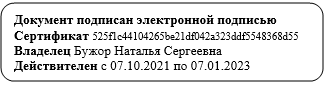    Заведующий                                                                                           Н.С.БужорУТВЕРЖДАЮЗаведующий ГБДОУ д/с № 82Красногвардейского района Санкт-Петербурга________________ Н.С.Бужор Приказ № 119/2-пу от 08.09.2022г. ПРАЙСна дополнительные платные образовательный услугив 2022 – 2023 учебном году№Наименование ДПОУПериод оказания услугиКоличество занятий в месяцСтоимость одного занятия (руб.)Стоимость услуги в месяц (руб.)1Веселые нотки12.09.2022 31.05.2022830024002Детский фитнес12.09.2022-31.05.2022430012003Раз словечко два словечко12.09.2022-31.05.2022835028004Ритмопластика12.09.2022-31.05.2022830024005Умка12.09.2022-31.05.2022830024006Юный художник12.09.2022-31.05.202243001200№Наименование ДПОУКоличество занятий в неделюКоличество занятий в месяцСтоимость одного занятия (руб.)Стоимость в месяц(руб.)1Веселые нотки2830024002Детский фитнес1430012003Раз словечко два словечко2835028004Ритмопластика2830024005Юный художник1430012006Умка283002400